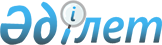 О внесении изменений и дополнений в решение Жалагашского районного маслихата от 21 декабря 2018 года №34-1 “О районном бюджете на 2019 – 2021 годы”
					
			С истёкшим сроком
			
			
		
					Решение Жалагашского районного маслихата Кызылординской области от 21 октября 2019 года № 46-1. Зарегистрировано Департаментом юстиции Кызылординской области 23 октября 2019 года № 6945. Прекращено действие в связи с истечением срока
      В соответствии со статьей 109 Кодекса Республики Казахстан от 4 декабря 2008 года “Бюджетный кодекс Республики Казахстан” и пункта 1 статьи 6 Закона Республики Казахстан от 23 января 2001 года “О местном государственном управлении и самоуправлении в Республике Казахстан” Жалагашский районный маслихат РЕШИЛ:
      1. Внести в решение Жалагашского районного маслихата от 21 декабря 2018 года № 341 “О районном бюджете на 2019 – 2021 годы” (зарегистрировано в реестре государственной регистрации нормативных правовых актов за номером 6588, опубликовано 09 января 2019 года в Эталонном контрольном банке нормативных правовых актов Республики Казахстан и в газете “Жалағаш жаршысы” 04 января 2019 года) следующие изменения и дополнения:
      пункт 1 изложить в новой редакции:
      “1. Утвердить районный бюджет на 2019 – 2021 годы согласно приложениям 1, 2, 3 соответственно, в том числе на 2019 год в следующих объемах:
      1) доходы – 11 851 818,1 тысяч тенге, в том числе:
      налоговые поступления – 1 249 285 тысяч тенге;
      неналоговые поступления – 7 396 тысяч тенге;
      поступления от продажи основного капитала – 24 756 тысяч тенге;
      поступления трансфертов – 10 570 381,1 тысяч тенге;
      2) Затраты – 11 897 378,5 тысяч тенге;
      3) чистое бюджетное кредитование – 335 674,9 тысяч тенге;
      бюджетные кредиты – 446 924,9 тысяч тенге;
      погашение бюджетных кредитов – 111 250 тысяч тенге;
      4) сальдо по операциям с финансовыми активами – 10 000 тысяч тенге;
      приобретение финансовых активов – 10 000 тысяч тенге;
      поступления от продажи финансовых активов государства – 0;
      5) дефицит (профицит) бюджета – -329 295,9 тысяч тенге;
      6) финансирование дефицита (использование профицита) бюджета – 329 295,9 тысяч тенге;
      поступление займов – 446 924,9 тысяч тенге;
      погашение займов – 117 629 тысяч тенге;
      используемые остатки бюджетных средств – 61939,4 тысяч тенге.”;
      дополнить пунктами 1-8, 1-9-следующего содержания:
      “1-8. Учесть, что постановлением акимата Жалагашского района от 23 августа 2019 года №141 “О внесении изменений и дополнений в постановление акимата Жалагашского района от 3 января 2019 года №1 “О реализации решения Жалагашского районного маслихата от 21 декабря 2018 года №34-1 “О районном бюджете на 2019-2021 годы”””:
      Выделены текущие целевые трансферты из областного бюджета 73 853,8 тысяч тенге на подготовку к отопительному сезону объектов образования;
      Сокращены текущие целевые трансферты 1 212,5 тысяч тенге выделенные из областного бюджета на социальную поддержку лицам, проработавшим (прослужившим) не менее 6 месяцев в тылу в годы Великой Отечественной войны;
      Из областного бюджета предусмотрены 57042,6 тысяч тенге целевые трансферты на развитие реконструкции системы водоснабжения населенных пунктов Жанадария, Макпалколь, Аккыр, 24537,1 тысяч тенге на строительство мини-котельной с двумя отопительными котлами к зданию коммунального государственного казенного предприятия “Жалагашская районная централизованная библиотечная система” в поселке Жалагаш.
      “1-9. Учесть, что постановлением акимата Жалагашского района от 20 сентября 2019 года №151 “О внесении изменений и дополнений в постановление акимата Жалагашского района от 3 января 2019 года №1 “О реализации решения Жалагашского районного маслихата от 21 декабря 2018 года №34-1 “О районном бюджете на 2019-2021 годы”””:
      Сокращены целевые трансферты на развития 1 000,0 тысяч тенге выделенные из областного бюджета на софинансирование проекта "Реконструкция моста через Южный коллектор трассы "Самара-Шымкент-Мадениет-Макпалкол-Жанаталап-Аккыр";
      приложения 1, 4, 5, 6, 11, 12 указанного решения изложить в новых редакциях согласно приложениям 1, 2, 3, 4, 5, 6 к настоящему решению.
      2. Настоящее решение вводится в действие с 1 января 2019 года и подлежит официальному опубликованию. Районный бюджет на 2019 год Расходы аппаратов акима сельских округов в составе районного бюджета на 2019 год
      Продолжение таблицы Трансферты органам местного самоуправления на 2019 год Текущие целевые трансферты предусмотренные из областного бюджета в районный бюджет на 2019 год Целевые трансферты на развитие предусмотренные из областного бюджета в районный бюджет на 2019 год Перечень бюджетных инвестиционных проектов на 2019 год
					© 2012. РГП на ПХВ «Институт законодательства и правовой информации Республики Казахстан» Министерства юстиции Республики Казахстан
				
      Председатель 46 сессии Жалагашскогорайонного маслихата

МУСТАФАЕВА К.

      Секретарь Жалагашскогорайонного маслихата

ЕСПАНОВ М.
Приложение 1 к решению Жалагашского районного маслихата от “21” октября 2019 года №46-1Приложение 1 к решению Жалагашского районного маслихата от “21” декабря 2018 года №34-1
Категория
Категория
Категория
Категория
Сумма, тысяч тенге
Класс
Класс
Класс
Сумма, тысяч тенге
Подкласс
Подкласс
Сумма, тысяч тенге
Наименование
Сумма, тысяч тенге
 Доходы
11 851 818,1
1
Налоговые поступления
1 249 285
01
Подоходный налог
145605
2
Индивидуальный подоходный налог
145605
03
Социальный налог
123403
1
Социальный налог
123403
04
Hалоги на собственность
963657
1
Hалоги на имущество
936954
3
Земельный налог
2738
4
Hалог на транспортные средства
22465
5
Единый земельный налог
1500
05
Внутренние налоги на товары, работы и услуги
11420
2
Акцизы
1400
3
Поступления за использование природных и других ресурсов
6800
4
Сборы за ведение предпринимательской и профессиональной деятельности
3220
08
Обязательные платежи, взимаемые за совершение юридически значимых действий и (или) выдачу документов уполномоченными на то государственными органами или должностными лицами
5200
1
Государственная пошлина
5200
2
Неналоговые поступления
7 396
01
Доходы от государственной собственности
1129
5
Доходы от аренды имущества, находящегося в государственной собственности
1000
7
Вознаграждения по кредитам, выданным из государственного бюджета
129
06
Прочие неналоговые поступления
6267
1
Прочие неналоговые поступления
6267
3
Поступления от продажи основного капитала
24 756
01
Продажа государственного имущества, закрепленного за государственными учреждениями
5665
1
Продажа государственного имущества, закрепленного за государственными учреждениями
5665
03
Продажа земли и нематериальных активов
19091
1
Продажа земли
19091
4
Поступления трансфертов
10 570 381,1
02
Трансферты из вышестоящих органов государственного управления
10 570 381,1
2
Трансферты из областного бюджета
10 570 381,1
Функциональная группа
Функциональная группа
Функциональная группа
Функциональная группа
Сумма, тысяч тенге
Администратор бюджетных программ
Администратор бюджетных программ
Администратор бюджетных программ
Сумма, тысяч тенге
Программа
Программа
Сумма, тысяч тенге
Наименование
Сумма, тысяч тенге
Затраты
11 897 378,5
01
Государственные услуги общего характера
1 473 555,7
112
Аппарат маслихата района (города областного значения)
33841
001
Услуги по обеспечению деятельности маслихата района (города областного значения)
33481
003
Капитальные расходы государственного органа
360
122
Аппарат акима района (города областного значения)
167773
001
Услуги по обеспечению деятельности акима района (города областного значения)
148466
003
Капитальные расходы государственного органа
19307
123
Аппарат акима района в городе, города районного значения, поселка, села, сельского округа
251286
001
Услуги по обеспечению деятельности акима района в городе, города районного значения, поселка, села, сельского округа
231991
022
Капитальные расходы государственного органа
15745
032
Капитальные расходы подведомственных государственных учреждений и организаций
3550
452
Отдел финансов района (города областного значения)
39401,5
001
Услуги по реализации государственной политики в области исполнения бюджета и управления коммунальной собственностью района (города областного значения)
36380
003
Проведение оценки имущества в целях налогооблажения
877,5
010
Приватизация, управление коммунальным имуществом, постприватиза-ционная деятельность и регулирование споров, связанных с этим
564
018
Капитальные расходы государственного органа
1580
805
Отдел государственных закупок района (города областного значения)
39012
001
Услуги по реализации государственной политики в области государственных закупок на местном уровне
39012
453
Отдел экономики и бюджетного планирования района (города областного значения)
46196
001
Услуги по реализации государственной политики в области формирования и развития экономической политики, системы государственного планирования
37396
004
Капитальные расходы государственного органа
8800
458
Отдел жилищно-коммунального хозяйства, пассажирского транспорта и автомобильных дорог района (города областного значения)
594681,7
001
Услуги по реализации государственной политики на местном уровне в области жилищно-коммунального хозяйства, пассажирского транспорта и автомобильных дорог 
44172
013
Капитальные расходы государственного органа
800
113
Целевые текущие трансферты из местных бюджетов
549709,7
472
Отдел строительства, архитектуры и градостроительства района (города областного значения)
208164
040
Развитие объектов государственных органов
208164
493
Отдел предпринимательства, промышленности, и туризма района (города областного значения)
22932
001
Услуги по реализации государственной политики на местном уровне в области развития предпринимательства, промышленности и туризма
22551
003
Капитальные расходы государственного органа
381
801
Отдел занятости, социальных программ и регистрации актов гражданского состояния района (города областного значения)
70268,5
001
Услуги по реализации государственной политики на местном уровне в сфере занятости, социальных программ и регистрации актов гражданского состояния
58669,5
003
Капитальные расходы государственного органа
11133
032
Капитальные расходы подведомственных государственных учреждений и организаций
466
02
Оборона
10 827
122
Аппарат акима района (города областного значения)
6429
005
Мероприятия в рамках исполнения всеобщей воинской обязанности
6429
122
Аппарат акима района (города областного значения)
4398
006
Предупреждение и ликвидация чрезвычайных ситуаций масштаба района (города областного значения)
2000
007
Мероприятия по профилактике и тушению степных пожаров районного (городского) масштаба, а также пожаров в населенных пунктах, в которых не созданы органы государственной противопожарной службы
2398
03
Общественный порядок, безопасность, правовая, судебная, уголовноисполнительная деятельность
1 984
458
Отдел жилищно-коммунального хозяйства, пассажирского транспорта и автомобильных дорог района (города областного значения)
1984
021
Обеспечение безопасности дорожного движения в населенных пунктах
1984
04
Образование
5 111 765,8
123
Аппарат акима района в городе, города районного значения, поселка, села, сельского округа
108997
004
Обеспечение деятельности организаций дошкольного воспитания и обучения
108997
464
Отдел образования района (города областного значения)
415444
040
Реализация государственного образовательного заказа в дошкольных организациях образования
415444
464
Отдел образования района (города областного значения)
4234419,8
003
Общеобразовательное обучение
4141009,8
006
Дополнительное образование для детей
93410
465
Отдел физической культуры и спорта района (города областного значения)
92220
017
Дополнительное образование для детей и юношества по спорту
92220
472
Отдел строительства, архитектуры и градостроительства района (города областного значения)
8098
022
Строительство и реконструкция объектов начального, основного среднего и общего среднего образования
8098
464
Отдел образования района (города областного значения)
252587
001
Услуги по реализации государственной политики на местном уровне в области образования 
51274
005
Приобретение и доставка учебников, учебно-методических комплексов для государственных учреждений образования района (города областного значения)
92980
007
Проведение школьных олимпиад, внешкольных мероприятий и конкурсов районного (городского) масштаба
149
015
Ежемесячные выплаты денежных средств опекунам (попечителям) на содержание ребенка-сироты (детей-сирот), и ребенка (детей), оставшегося без попечения родителей 
13501
023
Методическая работа
28863
029
Обследование психического здоровья детей и подростков и оказание психолого-медико-педагогической консультативной помощи населению
39517
067
Капитальные расходы подведомственных государственных учреждений и организаций
9386
113
Целевые текущие трансферты из местных бюджетов
16917
05
Здравоохранение
212
123
Аппарат акима района в городе, города районного значения, поселка, села, сельского округа
212
002
Организация в экстренных случаях доставки тяжелобольных людей до ближайшей организации здравоохранения, оказывающей врачебную помощь
212
06
Социальная помощь и социальное обеспечение
1 198 126,5
464
Отдел образования района (города областного значения)
5266
030
Содержание ребенка (детей), переданного патронатным воспитателям 
5266
801
Отдел занятости, социальных программ и регистрации актов гражданского состояния района (города областного значения)
584977
010
Государственная адресная социальная помощь
584977
123
Аппарат акима района в городе, города районного значения, поселка, села, сельского округа
21503
003
Оказание социальной помощи нуждающимся гражданам на дому
21503
801
Отдел занятости, социальных программ и регистрации актов гражданского состояния района (города областного значения)
559657,5
004
Программа занятости
372003
006
Оказание социальной помощи на приобретение топлива специалистам здравоохранения, образования, социального обеспечения, культуры, спорта и ветеринарии в сельской местности в соответствии с законодательством Республики Казахстан
24634
007
Оказание жилищной помощи
4560
008
Социальная поддержка граждан, награжденных от 26 июля 1999 года орденами "Отан", "Даңқ", удостоенных высокого звания "Халық қаһарманы", почетных званий республики
175
009
Материальное обеспечение детей-инвалидов, воспитывающихся и обучающихся на дому
3922
011
Социальная помощь отдельным категориям нуждающихся граждан по решениям местных представительных органов
50904,5
014
Оказание социальной помощи нуждающимся гражданам на дому
4303
017
Обеспечение нуждающихся инвалидов обязательными гигиеническими средствами и предоставление услуг специалистами жестового языка, индиивидуальными помощниками в соответствии с индивидуальной программой реабилитации инвалида
52909
023
Обеспечение деятельности центров занятости населения
46247
801
Отдел занятости, социальных программ и регистрации актов гражданского состояния района (города областного значения)
26723
018
Оплата услуг по зачислению, выплате и доставке пособий и других социальных выплат
1900
050
Обеспечение прав и улучшение качества жизни инвалидов в Республике Казахстан 
24823
07
Жилищно-коммунальное хозяйство
920 340
458
Отдел жилищно-коммунального хозяйства, пассажирского транспорта и автомобильных дорог района (города областного значения)
10150
004
Обеспечение жильем отдельных категорий граждан
10000
049
Проведение энергетического аудита многоквартирных жилых домов
150
472
Отдел строительства, архитектуры и градостроительства района (города областного значения)
900864
005
Развитие коммунального хозяйства
5672
058
Развитие системы водоснабжения и водоотведения в сельских населенных пунктах
895192
123
Аппарат акима района в городе, города районного значения, поселка, села, сельского округа
7995
008
Освещение улиц населенных пунктов
7995
458
Отдел жилищно-коммунального хозяйства, пассажирского транспорта и автомобильных дорог района (города областного значения)
1331
015
Освещение улиц в населенных пунктах
1331
08
Культура, спорт, туризм и информационное пространство
748 409,1
123
Аппарат акима района в городе, города районного значения, поселка, села, сельского округа
160786
006
Поддержка культурно-досуговой работы на местном уровне
160786
455
Отдел культуры и развития языков района (города областного значения)
224832
003
Поддержка культурно-досуговой работы
224832
472
Отдел строительства, архитектуры и градостроительства района (города областного значения)
24537,1
011
Развитие объектов культуры
24537,1
465
Отдел физической культуры и спорта района (города областного значения)
130537
001
Услуги по реализации государственной политики на местном уровне в сфере физической культуры и спорта
19812
004
Капитальные расходы государственного органа
1200
005
Развитие массового спорта и национальных видов спорта
31050
006
Проведение спортивных соревнований на районном (города областного значения) уровне
1270
007
Подготовка и участие членов сборных команд района (города областного значения) по различным видам спорта на областных спортивных соревнованиях
73982
032
Капитальные расходы подведомственных государственных учреждений и организаций
3223
472
Отдел строительства, архитектуры и градостроительства района (города областного значения)
1000
008
Развитие объектов спорта
1000
455
Отдел культуры и развития языков района (города областного значения)
96559
006
Функционирование районных (городских) библиотек
95759
007
Развитие государственного языка и других языков народа Казахстана
800
456
Отдел внутренней политики района (города областного значения)
8215
002
Услуги по проведению государственной информационной политики 
8215
455
Отдел культуры и развития языков района (города областного значения)
33905
001
Услуги по реализации государственной политики на местном уровне в области развития языков и культуры
19431
010
Капитальные расходы государственного органа
916
032
Капитальные расходы подведомственных государственных учреждений и организаций
4812
113
Целевые текущие трансферты из местных бюджетов
8746
456
Отдел внутренней политики района (города областного значения)
68038
001
Услуги по реализации государственной политики на местном уровне в области информации, укрепления государственности и формирования социального оптимизма граждан
39168
003
Реализация мероприятий в сфере молодежной политики
15720
006
Капитальные расходы государственного органа
8150
032
Капитальные расходы подведомственных государственных учреждений и организаци
5000
10
Сельское, водное, лесное, рыбное хозяйство, особо охраняемые природные территории, охрана окружающей среды и животного мира, земельные отношения
243 220
462
Отдел сельского хозяйства района (города областного значения)
78642
001
Услуги по реализации государственной политики на местном уровне в сфере сельского хозяйства
78642
473
Отдел ветеринарии района (города областного значения)
106746
001
Услуги по реализации государственной политики на местном уровне в сфере ветеринарии 
30578
006
Организация санитарного убоя больных животных
850
007
Организация отлова и уничтожения бродячих собак и кошек
2500
008
Возмещение владельцам стоимости изымаемых и уничтожаемых больных животных, продуктов и сырья животного происхождения
2500
009
Проведение ветеринарных мероприятий по энзоотическим болезням животных
6577
010
Проведение мероприятий по идентификации сельскохозяйственных животных
1488
011
Проведение противоэпизоотических мероприятий
62253
463
Отдел земельных отношений района (города областного значения)
23948
001
Услуги по реализации государственной политики в области регулирования земельных отношений на территории района (города областного значения)
23883
007
Капитальные расходы государственного органа
65
462
Отдел сельского хозяйства района (города областного значения)
33884
099
Реализация мер по оказанию социальной поддержки специалистов
33884
11
Промышленность, архитектурная, градостроительная и строительная деятельность
36 891
472
Отдел строительства, архитектуры и градостроительства района (города областного значения)
36891
001
Услуги по реализации государственной политики в области строительства, архитектуры и градостроительства на местном уровне
29091
015
Капитальные расходы государственного органа
7800
12
Транспорт и коммуникации
251 899,7
458
Отдел жилищно-коммунального хозяйства, пассажирского транспорта и автомобильных дорог района (города областного значения)
249433,7
022
Развитие транспортной инфраструктуры
152180
023
Обеспечение функционирования автомобильных дорог
3000
027
Организация эксплуатации сетей газификации, находящихся в коммунальной собственности районов (городов областного значения)
2374
045
Капитальный и средний ремонт автомобильных дорог районного значения и улиц населенных пунктов
10001,7
051
Реализация приоритетных проектов транспортной инфраструктуры
81878
458
Отдел жилищно-коммунального хозяйства, пассажирского транспорта и автомобильных дорог района (города областного значения)
2466
024
Организация внутрипоселковых (внутригородских), пригородных и внутрирайонных общественных пассажирских перевозок
2466
13
Прочие
898 587
493
Отдел предпринимательства, промышленности, и туризма района (города областного значения)
488
006
Поддержка предпринимательской деятельности
488
123
Аппарат акима района в городе, города районного значения, поселка, села, сельского округа
36431
040
Реализация мер по содействию экономическому развитию регионов в рамках Программы развития регионов до 2020 года
36431
452
Отдел финансов района (города областного значения)
158811
012
Резерв местного исполнительного органа района (города областного значения) 
2009
026
Целевые текущие трансферты на повышение заработной платы отдельных категорий гражданских служащих, работников организаций, содержащихся за счет средств государственного бюджета, работников казенных предприятий в связи с изменением размера минимальной заработной платы
150482
066
Целевые текущие трансферты на повышение заработной платы отдельных категорий административных государственных служащих
6320
455
Отдел культуры и развития языков района (города областного значения)
52951
052
"052 Реализация мероприятий по социальной и инженерной инфраструктуре в сельских населенных пунктах в рамках проекта "Ауыл-Ел бесігі"
52951
458
Отдел жилищно-коммунального хозяйства, пассажирского транспорта и автомобильных дорог района (города областного значения)
270074
061
"061 Целевые текущие трансферты бюджетам города районного значения, села, поселка, сельского округа на реализацию мероприятий по социальной и инженерной инфраструктуре в сельских населенных пунктах в рамках проекта "Ауыл-Ел бесігі"
270074
464
Отдел образования района (города областного значения)
379832
077
"077 Реализация мероприятий по социальной и инженерной инфраструктуре в сельских населенных пунктах в рамках проекта "Ауыл-Ел бесігі"
379832
14
Обслуживание долга
3 903
452
Отдел финансов района (города областного значения)
3903
013
Обслуживание долга местных исполнительных органов по выплате вознаграждений и иных платежей по займам из областного бюджета
3903
15
Трансферты
997 657,7
452
Отдел финансов района (города областного значения)
997657,7
006
Возврат неиспользованных (недоиспользованных) целевых трансфертов
6471,7
024
Целевые текущие трансферты из нижестоящего бюджета на компенсацию потерь вышестоящего бюджета в связи с изменением законодательства
290098
038
Субвенции
689283
051
Трансферты органом местного самоуправления
11805
Чистое бюджетное кредитование
335 674,9
Бюджетные кредиты 
446924,9
10
Сельское, водное, лесное, рыбное хозяйство, особо охраняемые природные территории, охрана окружающей среды и животного мира, земельные отношения
446924,9
462
Отдел сельского хозяйства района (города областного значения)
446924,9
008
Бюджетные кредиты для реализации мер социальной поддержки специалистов
446924,9
5
Погашение бюджетных кредитов
111 250
1
Погашение бюджетных кредитов, выданных из государственного бюджета
111250
13
Погашение бюджетных кредитов, выданных из местного бюджета физическим лицам 
111250
Сальдо по операциям с финансовыми активами
10000
Приобретение финансовых активов
10000
13
Прочие
10 000
458
Отдел жилищно-коммунального хозяйства, пассажирского транспорта и автомобильных дорог района (города областного значения)
10000
065
Формирование или увеличение капитала юридических лиц
10000
Дефицит (профицит) бюджета
-329295,9
Финансирование дефицита (использование профицита) бюджета
329295,9
7
Поступление займов
446924,9
2
Договоры займа
446924,9
03
Займы, получаемые местным исполнительным органам районов (городов областного значения)
446924,9
16
Погашение займов
117629
452
Отдел финансов района (города областного значения)
117629
008
Погашение долга местного исполнительного органа перед вышестоящим бюджетом
117629
8
Используемые остатки бюджетных средств
61 939,4
1
Остатки бюджетных средств
61939,4Приложение 2 к решению Жалагашского районного маслихата от “21” октября 2019 года № 46-1Приложение 4 к решению Жалагашского районного маслихата от “21” декабря 2018 года №34-1тысяч тенге
Поряд-ковый номер
Админи-стратор бюджетных программ
Услуги по обес-печению деятель-ности акима поселка, села, сельского округа
Капи-тальные расходы государ-ственного органа
Капи-тальные расходы подведом-ственных государ-ственных учреждений и органи-заций
Обеспечение деятельности организаций дошкольного воспитания и обучения
Организация в экстренных случаях доставки тяжело-больных людей до ближайшей организации здраво-охранения, оказы-вающей врачебную помощь
Оказание социальной помощи нужда-ющимся гражданам на дому
1
2
3
4
5
6
7
8
1
Аппарат акима сельского округа Аксу
28343
425 
1265
1797
2
Аппарат акима сельского округа Аккыр
23359
 4245
600
42
3210
3
Аппарат акима сельского округа Аламесек
25011
 245
65
3330
4
Аппарат акима сельского округа Шаменов
20339
4245 
630
53570
5
Аппарат акима сельского округа Каракеткен
23238
 245
65
42
2052
6
Аппарат акима селького округа Тан
24268
245
65
42
1744
7
Аппарат акима сельского округа Макпалкол
22812
245
130
55427
3542
8
Аппарат акима сельского округа Жанадария
17288
4245
665
43
9
Аппарат акима сельского округа Мырзабай ахун
24412
245
3811
10
Аппарат акима сельского округа Жанаталап
22921
 1360
65
43
2017
Всего 
231991
15745
3550
108997
212
21503
Порядковый номер
Администратор бюджетных программ
Освещение улиц населенных пунктов
Поддержка культурно-досуговой работы на местном уровне
Реализация мер по содействию экономическому развитию регионов в рамках Программы развития регионов до 2020 года
9
10
11
1
Аппарат акима сельского округа Аксу
1970
18631
8652
2
Аппарат акима сельского округа Аккыр
714
14337
1000
3
Аппарат акима сельского округа Аламесек
479
21412
8393
4
Аппарат акима сельского округа Шаменов
801
20219
8600
5
Аппарат акима сельского округа Каракеткен
714
26057
2786
6
Аппарат акима селького округа Тан
620
16550
3000
7
Аппарат акима сельского округа Макпалкол
870
19473
1000
8
Аппарат акима сельского округа Жанадария
479
10761
1000
9
Аппарат акима сельского округа Мырзабай ахун
685
1000
10
Аппарат акима сельского округа Жанаталап
663
13346
1000
Всего 
7995
160786
36431Приложение 3 к решению Жалагашского районного маслихата от “21” октября 2019 года №46-1Приложение 5 к решению Жалагашского районного маслихата от “21” декабря 2018 года №34-1
п/н
Наименование поселка, сельских округов
 (Сумма, тысяч тенге)
1
2
3
1
Аппарат акима сельского округа Аксу
2164
2
Аппарат акима сельского округа Аккыр
674
3
Аппарат акима сельского округа Аламесек
905
4
Аппарат акима сельского округа Шаменов
795
5
Аппарат акима сельского округа Каракеткен
880
6
Аппарат акима селького округа Тан
2100
7
Аппарат акима сельского округа Макпалкол
2000
8
Аппарат акима сельского округа Жанадария
321
9
Аппарат акима сельского округа Мырзабай ахун
1000
10
Аппарат акима сельского округа Жанаталап
966
Всего 
11805Приложение 4 к решению Жалагашского районного маслихата от “21” октября 2019 года №46-1Приложение 6 к решению Жалагашского районного маслихата от “21” декабря 2018 года №34-1
Наименование
Сумма, тысяч тенге
Всего
1 057 972,0
На увеличение размера должностных окладов секретарей маслихатов
656
На содержание вновь вводимых обьектов образования
13769
На содержание психолого-медико-педагогической консультативной кабинетов 
15539
На содержание общеобразовательным школам дополнительных деффектологов
5303
На обеспечений учреждений образования платформами-STEM в рамках проекта "Создание бесплатных IT-классов для детей"
2700
На оказание услуг по подключению инновационных школ к веб-сайту sabak.kz веб для управления контентом интерактивных онлайн уроков
280
Обеспечение видеонаблюдением объектов образование
6442
Приобретение и доставка учебников, учебно-методических комплексов для государственных учреждений образования района (города областного значения)
159
На оказание дополнительных мер поддержки многодетным и малообеспеченным семьям в сфере образования
22200
на подготовку к отпительному сезону обьекты образования
73853,8
На краткосрочное профессиональное обучение
26366
На молодежную практику
9848
Размещение государственного социального заказа на развитие служб "Инватакси" 
2634
На единовременную социальную помощь на оздоровление участникам и инвалидам Великой Отечественной войны и лицам, награжденным орденами и медалями бывшего Союза ССР за самоотверженный труд и безупречную воинскую службу в тылу в годы Великой Отечественной войны
202
На социальную поддержку лицам, проработавшим (прослужившим) не менее 6 месяцев в тылу в годы Великой Отечественной войны
16210,5
На оказание социальной помощи для обучения студентов из числа семей социально-уязвимых слоев населения по востребованным в регионе специальностям
18421
На оказание социальной помощи для больных туберкулезом, находящихся на поддерживающей фазе лечения
9090
На оказание социальной помощи детям, состоящим на диспансерном учете с гематологическими заболеваниями, включая гемобластозы и апластическую анемию
230
На единовременную социальную помощь участникам и инвалидам боевых действий в Афганистане
2424
На общественные работы
39842
На оснащение Центров занятости населения, акиматов города районного значения, поселковых и сельских округов компьютерной техникой в связи с модификацией информационнной системы "е-Халық"
10833
На содержание вновь вводимых обьектов физической культуры и спорта
34581
На приобретение книг районным, сельским библиотекам
587
На обеспечение культурно-досуговых организаций дополнительными единицами хореографов
2924
На обеспечение отопления объектов культуры
7284
Перераспределение 1 единиц внештатных сотрудников с областного уровня на районный уровень
1199
На паспортизацию водохозяйственных объектов
38227
Обеспечение проведение государственной политики исполнительской власти в сочетании с интересами и потребностями развития соответствующей территории
5000
Средний ремонт улицы Бухарбай батыра в поселке Жалагаш
170573,7
Средний ремонт улицы Нысанбай жырау в поселке Жалагаш 
53157
Средний ремонт улицы Абая в поселке Жалагаш 
309146
Средний ремонт автомобильной дороги районного значения "Самара-Шымкент-Енбек-Есет батыр-Жанадария", 0-8 км
81878
На реализацию мероприятий по социальной и инженерной инфраструктуре в сельских населенных пунктах в рамках проекта "Ауыл-Ел бесігі"
76413
Капитальный ремонт средней школы №201 в поселке Жалагаш
41781
Капитальный ремонт здания "Жалагашская районная централизованная библиотечная система"
5825
Средний ремонт улицы Ы. Алтынсарина в поселке Жалагаш
3311
Средний ремонт улицы Т. Жургенова в поселке Жалагаш
5647
Средний ремонт улицы Конституции в поселке Жалагаш
1648
Средний ремонт улицы И.Кабылова в поселке Жалагаш
5137
Средний ремонт улицы С.Калыбаева в поселке Жалагаш
5174
Средний ремонт улицы Н.Мырзалиева в поселке Жалагаш
7890Приложение 5 к решению Жалагашского районного маслихата от “21” октября 2019 года №46-1Приложение 11 к решению Жалагашского районного маслихата от “21” декабря 2018 года №34-1
Наименование
Сумма, тысяч тенге
Всего 
316 406,7
Реконструкция систем водоснабжения в населенном пункте Жанадария 
13809,8
Реконструкция систем водоснабжения в населенном пункте Темирбек Жургенов
35634,9
Реконструкция систем водоснабжения в населенном пункте Аккыр
23202,9
Реконструкция моста Южный коллектор трассы "Самара-Шымкент-Мадениет-Макпалкол-Жанаталап-Аккыр"
13297
Строительство административного здания в поселке Жалагаш
204925
Разработка проектно-сметной документации с проведением государственной экспертизы "Строительство 12 тренажерной и стритбольной площадки" в Жалагашском районе
1000
На строительство мини-котельной с двумя отопительными котлами к зданию коммунального государственного казенного предприятия “Жалагашская районная централизованная библиотечная система” в поселке Жалагаш
24537,1Приложение 6 к решению Жалагашского районного маслихата от “21” октября 2019 года №46-1Приложение 12 к решению Жалагашского районного маслихата от “21” декабря 2018 года №34-1
Функциональная группа
Функциональная группа
Функциональная группа
Функциональная группа
Сумма, тысяч тенге (мың теңге)
Администратор бюджетных программ
Администратор бюджетных программ
Администратор бюджетных программ
Сумма, тысяч тенге (мың теңге)
Программа
Программа
Сумма, тысяч тенге (мың теңге)
 Наименование
Всего
1 294 443,1
01
Государственные услуги общего характера
207 976
472
Отдел строительства, архитектуры и градостроительства района (города областного значения)
207976
040
Развитие объектов государственных органов
207976
04
Образование
8 098
472
Отдел строительства, архитектуры и градостроительства района (города областного значения)
8098
022
Строительство и реконструкция объектов начального, основного среднего и общего среднего образования
8098
07
Жилищно-коммунальное хозяйство
900 864
472
Отдел строительства, архитектуры и градостроительства района (города областного значения)
900864
005
Развитие коммунального хозяйства
5672
058
Развитие системы водаснабжения и водоотведения в сельских населенных пунктах
895192,5
Реконструкция систем водоснабжения в населенном пункте Жанадария 
138095,8
Реконструкция систем водоснабжения в населенном пункте Темирбек Жургенов
356346,1
Реконструкция систем водоснабжения в населенном пункте Аккыр
232027,6
Реконструкция систем водоснабжения в населенном пункте Жанаконыс,
84361
Реконструкция систем водоснабжения в населенном пункте Далдабай
84362
08
Культура, спорт, туризм и информационное пространство
25 537,1
472
Отдел строительства, архитектуры и градостроительства района (города областного значения)
011
24537,1
008
Развитие объектов спорта
1000
12
Транспорт и коммуникации
151 968
458
Отдел жилищно-коммунального хозяйства, пассажирского транспорта и автомобильных дорог района (города областного значения)
151968
022
Развитие транспортной инфраструктуры
151968